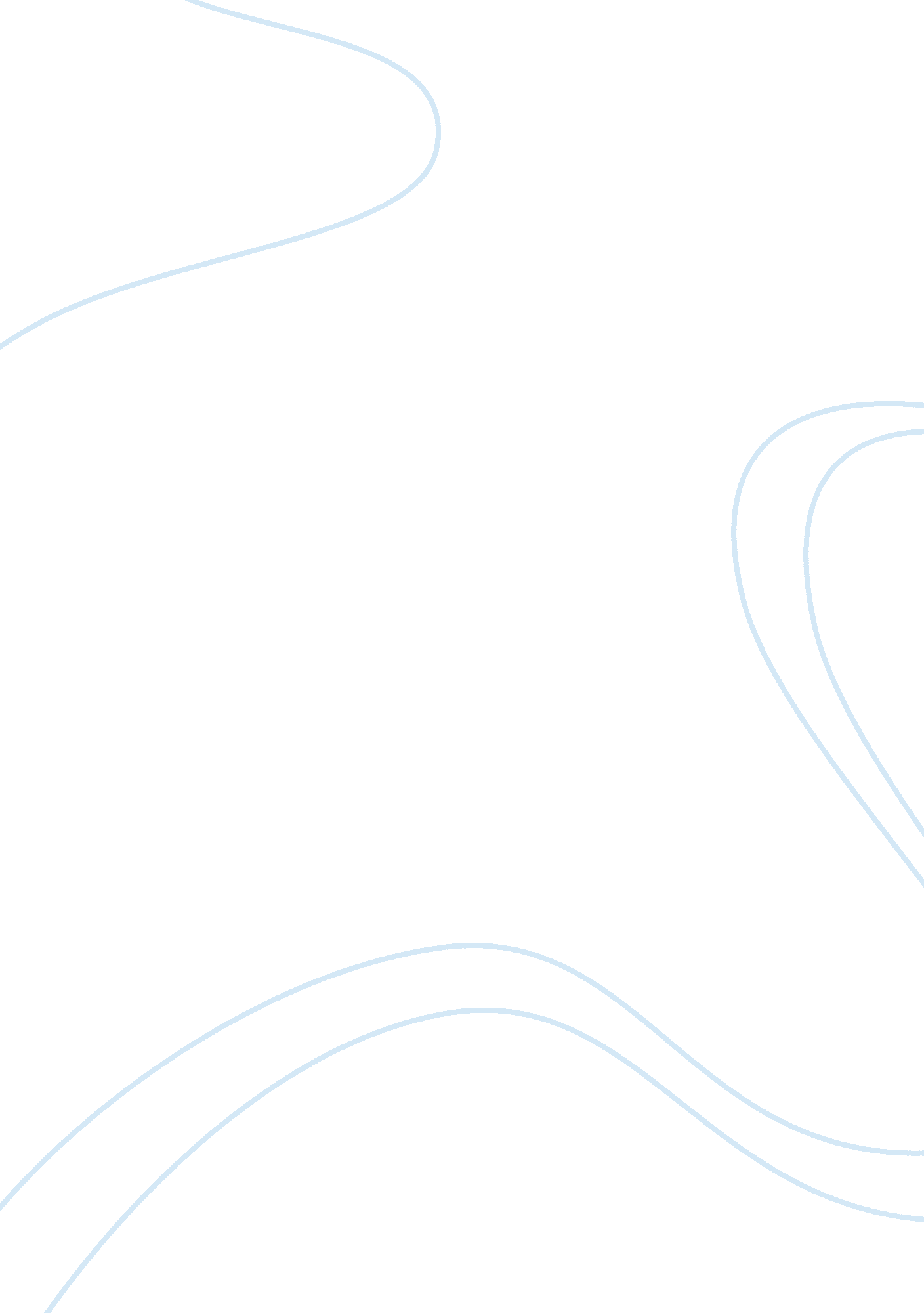 The boy who saves baseballSport & Tourism, Baseball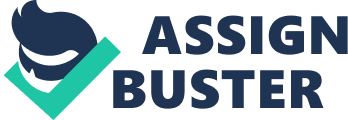 Although this small town Is loved by many, Tolland has really gone down and a lot f the town's leaders want to sell Dilatation land to developers who say they will turn the run down community into new homes, stores, and bigger and better things. Although most of the land has already been sold, Doc Alternative, a huge baseball fan, hasn't agreed to sell his land. This land happens to be where the baseball park sits. After being cornered by the mayor who begs him to sell the property and the historical group who begs him to not sell the land, Doc decides that he will keep the field If the Wildcats can beat their rival team. \n If the Wildcats lose, he will sell the land to the developers who will tear up the field to build new buildings. The Wildcats are scared of losing the challenge. The main reason they are worried is that they cannot hit or catch and the game is only five days away. Dante Del Goat, a former player of the San Diego Padres, decides to coach the team. At the first practice a 12 year old kid named Cruz De la Cruz walks up. No one knows him, but Cruz quickly makes friends with the team. \n He can hit every ball that comes his ay and can catch every ball that Is hit or thrown to him. More Importantly, he helps build the team's confidence, courage, and a new found love for the game. After a week of hard and unusual training, the team is feeling good about the big game, but Cruz De la Cruz disappears. The team quickly realizes that it is up to them to win the game. Worst yet, with Cruz gone, Tom has to play. He is the worst player and as if things couldn't get worse, he has to pitch because Maria, the main pitcher has been Injured. \n After a long and hard game, the Wildcats manage to win, but their excitement was overcome by grief when they found out that Doc Alternative has had a heart attack and died. The team, especially Tom thinks that the field will surely not be saved no matter what. In the end, Tom finds out that Doc wanted him to inherit his estate when he died. The baseball field is safe now because of the win and the generosity of Doc Alternative. The Boy Who Saves Baseball By Sharron The Boy Who Saved Baseball begins by introducing its readers to a fun loving \n Although this small town is loved by many, Dilatation has really gone down and a lot baseball fan, hasn't agreed to sell his land. This land happens to be where the he will keep the field if the Wildcats can beat their rival team. If the Wildcats lose, he will sell the land to the developers who will tear up the field to build new buildings. Way and can catch every ball that is hit or thrown to him. More importantly, he helps build the team's confidence, courage, and a new found love for the game. Has been injured. 